南投市青返小衛星─弱勢家庭兒童課後陪伴計畫「107年度暑期夏令營第一梯次-『情緒fun輕鬆』兒童快樂成長營」日期：107.7.24(二)、7.25(三)、8.2(四)時間：9：00～16：00(8/2外縣市出遊時間會另外通知)費用：免費活動地點：南投婦幼館(南投市南崗二路85號)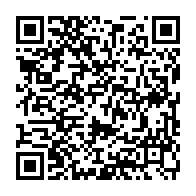 報名方式：(1)電話報名049-2233325蔡社工              (2)QR code報名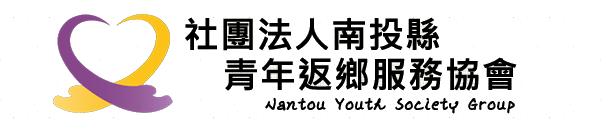 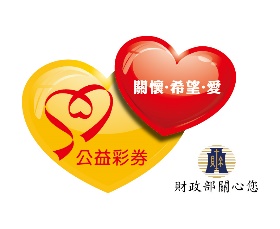 